Conflicts of Interest PolicyChange RecordIntroductionPurposeThis document details the councils Conflicts of Interests Policy & Procedure.ScopeThis Policy applies to any permanent or temporary employee of the council(s), Contractors/Agency Workers and staff on casual contracts.This document supersedes any previously existing or alternative policies, agreements or arrangements relating to Conflicts of Interests Policy & Procedure at council. This includes details within the historic Employee Conduct Policy, where this detail was previously held.Contractual StatusThis policy forms part of your contract of employment. The councils reserve the right to revise, withdraw or replace the content of this policy at any time and to introduce new policies from time to time to reflect the changing needs of the organisations. The Conflicts of Interests Policy & Procedure will be regularly reviewed to ensure legislative compliance and best practice and may therefore be subject to adjustment from time to time. Alternative formatsPlease do not hesitate to contact a member of the Strategic HR Team if you would like this policy in an alternative format, via: hradminandpayroll@southandvale.gov.ukPolicySummary
This policy and procedure outline the circumstances in which conflicts of interest may arise, and the process staff are expected to follow. The following policy is not an exhaustive list, and should you be unsure about a situation, please speak to your manager or Strategic HR before pursuing.Failure to adhere to the steps outlined in this policy and procedure may result in further action, including the application of disciplinary or grievance proceedings. The process followed will be dependent on the type of behaviour exhibited.Declaring interestsYou need to be aware that the perception of your colleagues, councillors and the public is critical. An activity you carry out may be innocent but interpreted as a conflict of interest. If you have already declared the interest, your personal justification and the councils’ defence will be more robust. If you have any interest or activity that potentially conflicts with your work or with the interests of the councils, you are required to declare this. Details of how to do so can be found in section 3.1.Examples of when you need to declare include, but are not limited to: submitting, appealing, or commenting on a planning application   a second job or privately paid work awarding of contracts and/or grants to known parties working with a family member or friend and you feel this could be perceived as a conflict of interest  a family member or friend is a councillor in South Oxfordshire or Vale of White Horse  submitting a freedom of information request being subject to or instigating a noise nuisance or planning enforcement complaint  using the council’s external complaints procedure   social interests in clubs or organisations that could have contact with the councils (e.g. a social club applying for a grant)  any form of benefit claim you make that is administered by the council or by an organisation on behalf of the council applying to join the housing register  any outside interest that could potentially be viewed as a conflict with your work, for example commercial land or property in the districts in which you have a beneficial interest, or a financial or personal interest in a company which has a contract or potential contract with either council   any other action that that you consider should be drawn to the councils’ attention.Information declared may be viewed by the Strategic Management Board (SMB) and could be released to colleagues, councillors or to the public. Interests in contracts
You must declare if a contract you or a family member have a financial or commercial interest is being considered by the councils. Details of how to do so can be found in section 3.1. You should also declare any relationships (personal or business) with representatives of external contractors who are working with the councils. If you are aware of confidential information on tenders or costs you should not disclose that information to any unauthorised third party.Management of a family member or friendIf a role becomes available in your team whereby a family member or friend may be interested in applying, you should first declare this to your manager and Strategic HR to discuss any potential conflict of interest. This includes individuals that are already working for the Council/s. Please refer to the Recruitment Policy for further detail on conflict of interest in the interviewing process.Management of a family member or partner (direct or second level manager) would constitute a conflict of interest. Any occasions outside of this should be initially discussed with Strategic HR to determine if a conflict of interest applies.Conflict within work responsibilitiesStaff should not work on cases that are of personal interest to themselves, a member of their household, or a relative/friend. This includes, but is not limited to, working on grants, bids, or environmental health applications. If such a case arises, you should make your line manager aware, and they should work to reassign these cases. This may include checking with their service manager or head of service where the matter is complex, serious, or potentially has a wider impact. In the instance that this is not possible, and all other avenues have been explored, your manager should speak to Strategic HR before any work is carried out on the case involved.Submitting or commenting on a planning applicationThe following scenarios require you to declare that you are an employee of the council(s), whether they apply to you, as part of a group (including family), on behalf of someone else or as part of an organisation. Declarations should be made upon submission of the relevant form or correspondence, but also in the Register of Interests; details of how to do so can be found in section 3.1. Your manager will need to approve your entry on the Register of Interests and may check with the Planning service if they need any clarification regarding your application/comments. Scenarios where you need to declare your interest:Submitting a planning application or any form of planning related applications (including trees), or building regulations to either councilsIf you are aware of a member of your household or relative submitting a planning application or any form of planning related application (including tress), or building regulations to either councils; they should note their relation to you and your name and job title on the relevant form or covering correspondenceAdvising someone on any type of planning or building regulation application or planning matter (enforcement/policy) to be submitted to either council, even if you are not in a position to affect the outcome. This is because it could be perceived that you have some influence on the determination of the application/planning matterYou / a member of your household / a relative, submit any feedback supporting or objecting to any type of planning application or any related planning matter including requesting a planning enforcement investigation or commenting on policy) administered by the councils. If you intend charging a fee to assist with a planning application or related planning matter (including planning enforcement or policy) or building regulations in a local authority area other than South Oxfordshire or Vale of White Horse you must get advice from a Planning Development Manager or the Head of Planning before doing so, and declare any fees received on the register of interests.Gifts and hospitality The Local Government Act 1972 makes it clear that council staff should not receive or give any gift, loan, fee, reward, or advantage nor show any favouritism in exchange for carrying out your work. The below section relates to gifts from external providers (e.g. agencies) and is not relevant for personal gifts from colleagues etc. If you are offered a gift or hospitality, you need to balance the councils’ impartiality with the relationship you have with those making the offer. The main consideration in deciding whether to accept is whether public confidence in you or the councils could be affected if your acceptance became public knowledge. The value of the gift will also impact on your decision; generally, if it appears to be worth £50 or under (such as a box of chocolates), you may accept it without declaration. However, you should still consider the motivation behind the offer and whether the gift itself is appropriate before accepting. If you are in any doubt you should decline it. If you are within the Planning Service, please refer to your line manager for guidance on gifts prior to acceptance, regardless of value. If the gift appears to be worth more than £50, this needs to be declared to the council/s, regardless of whether it is accepted or not. Declarations should be made within 28 days of receiving the offer of a gift/benefit. Details of how to do so can be found in section 3.2.All information can be viewed externally through Freedom of Interest requests, and you will need to be comfortable that you could justify your decision to accept it to the councils, the press, or the public.There will be occasions when it will be acceptable to accept a gift or offer of a higher value and some examples are given below:  gifts given to you as gifts to the council rather than to you as an individual, for example a raffle prize for a council charity function. If you receive a gift for the council, you should pass it to the Chairman of the Council or their assistant who will decide on whether to accept the offer  a discount offered by a company or organisation to local government employees  an event it would reasonably be expected that the councils would be represented at  a working lunch or hospitality at an event you are attending as a representative of the councils, providing that it assists with business being conducted.ProcedureDeclaring interestsYou can declare an interest on Jarvis here. You will be prompted to log in before completing the page; this is the same login as used for your PC.Complete the details are requested, providing as much detail regarding your declaration of interest as possible.Your manager will need to approve your entry and may confer with your head of service.Declaring giftsYou can declare gifts on Jarvis here. You will be prompted to log in before completing the page; this is the same login as used for your PC.Complete the details are requested, providing as much detail as possible regarding your declaration.Your manager will need to approve your entry and may confer with your head of service.Change RecordChange RecordPolicy TitleConflicts of Interest PolicyVersion Number1Owner(s)Strategic HR TeamAuthor(s)Strategic HR TeamChange detailsNew policyApproved byStrategic HR Team, UNISON, SMTApproved Date9 June 2021Effective date22 June 2021Renewal date22 June 2023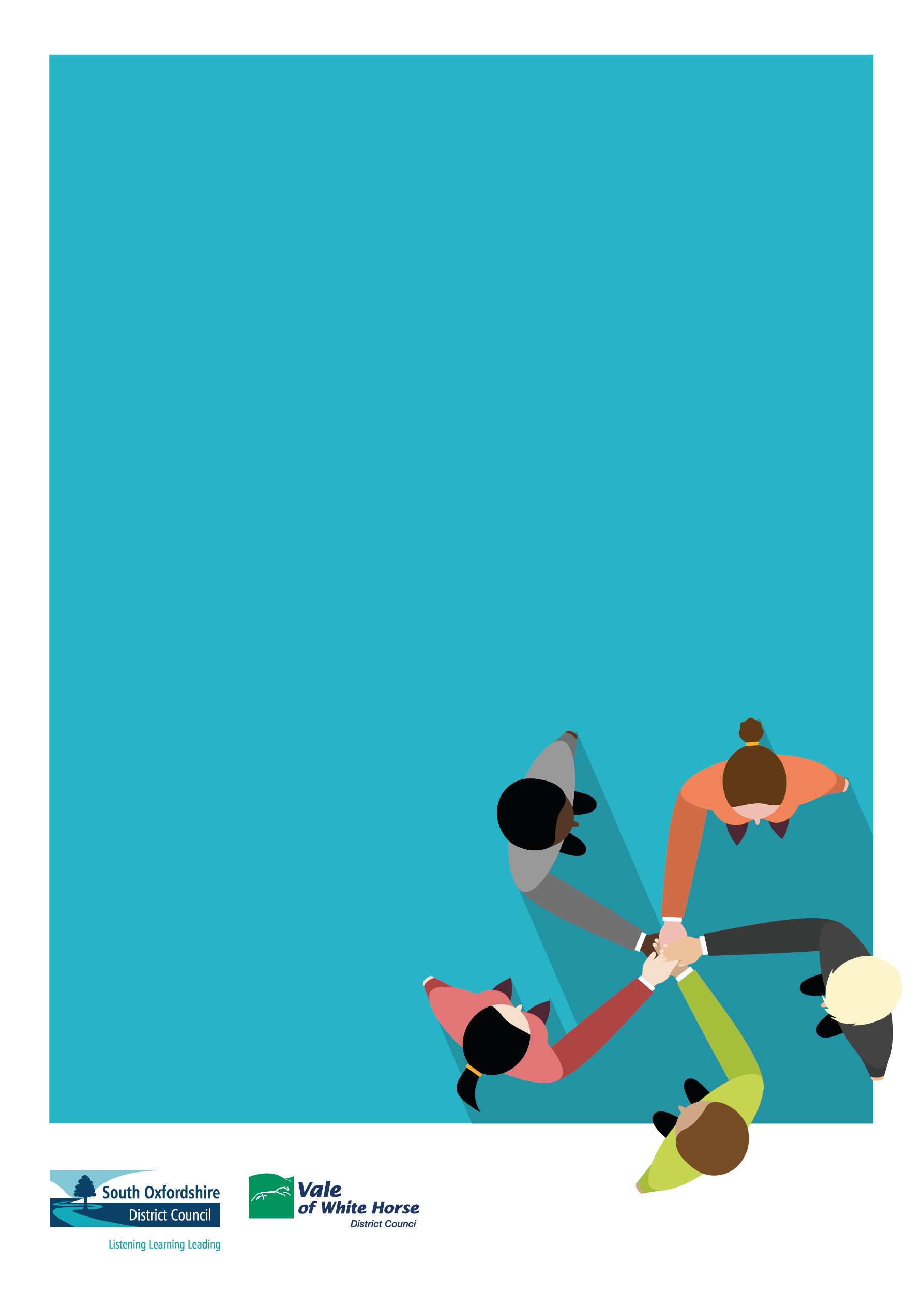 